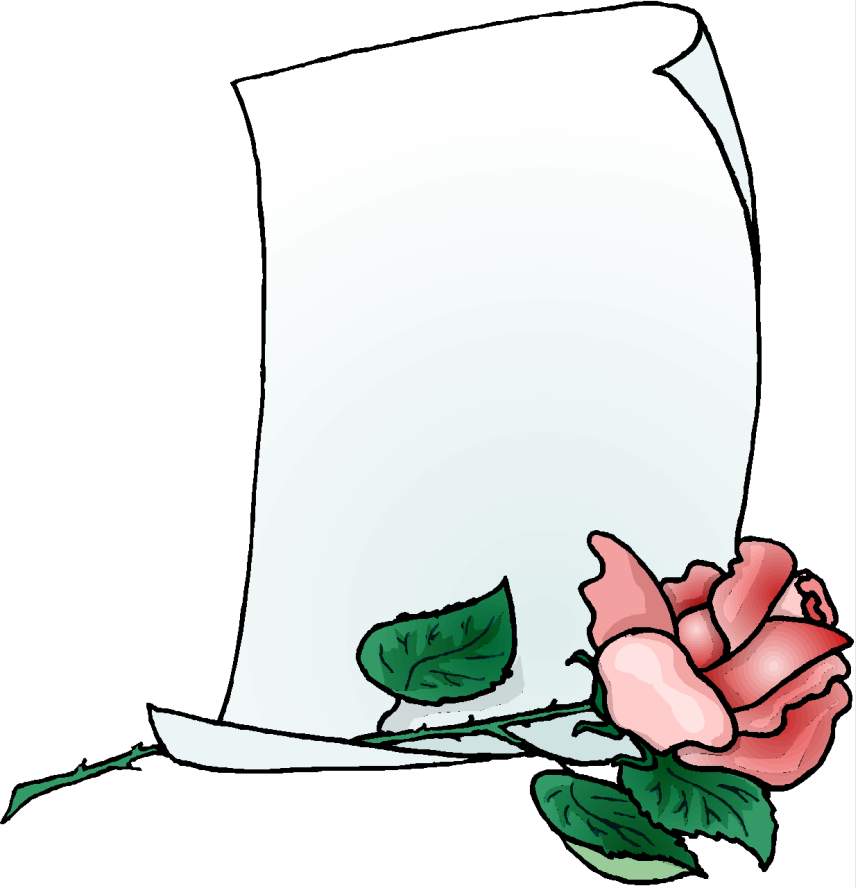 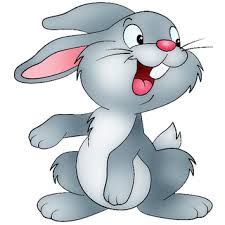 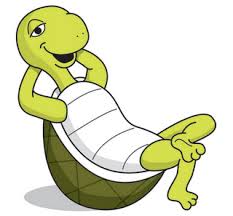 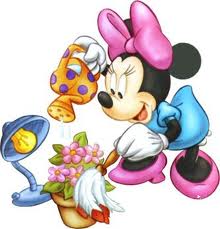 إسمي : .....................................................................................لقبي : .......................................................................................قسمي : الأولى " أ"فيما يستعمل الماء؟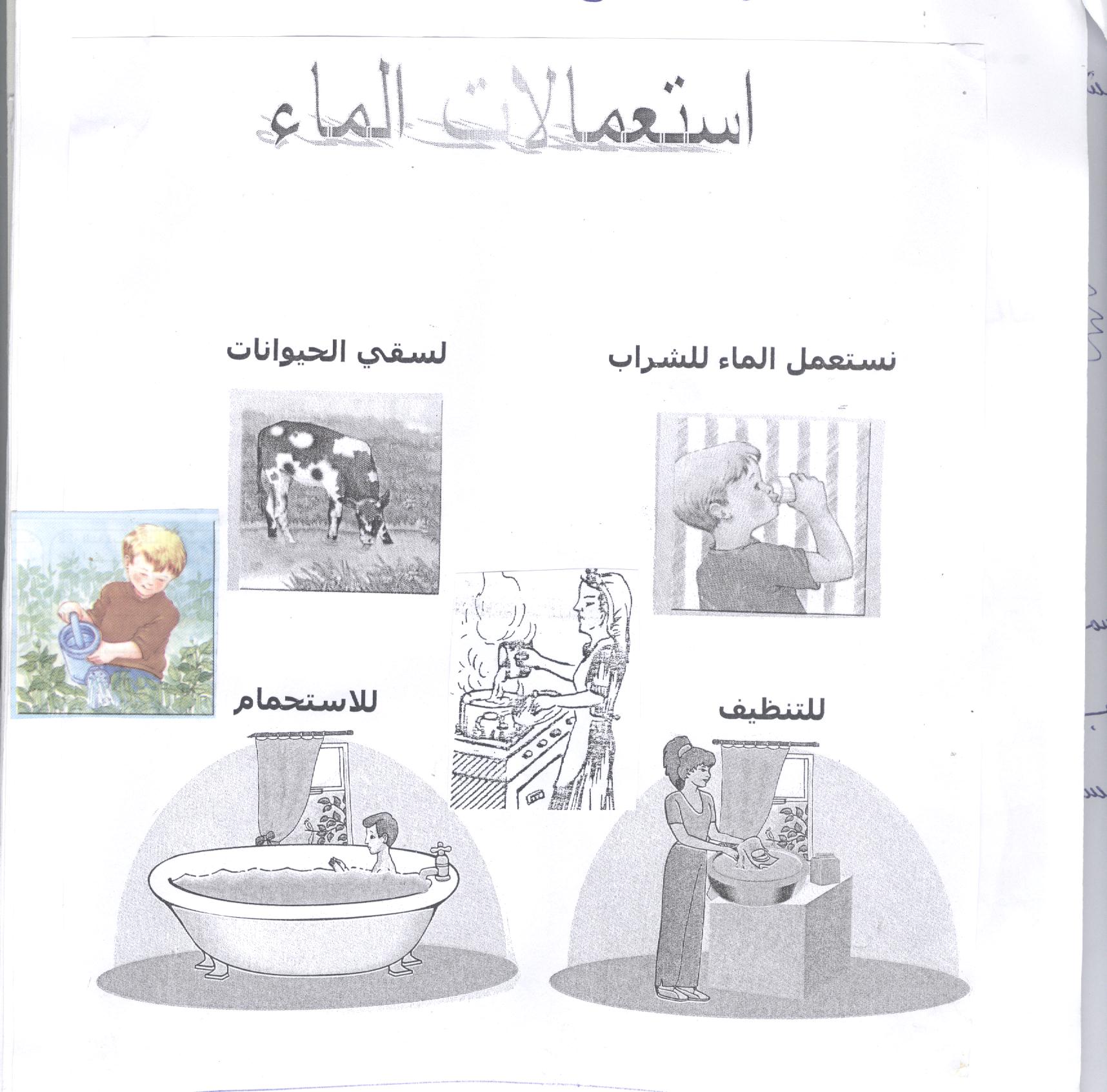 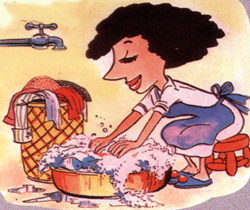 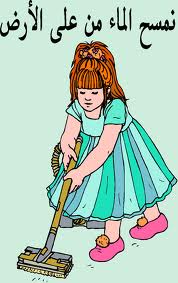 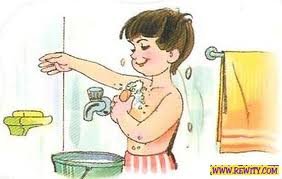 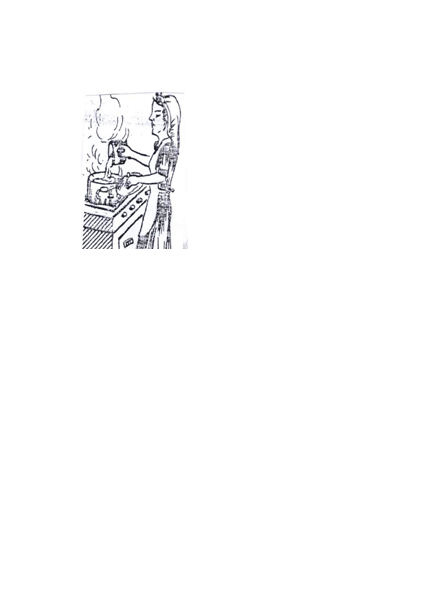 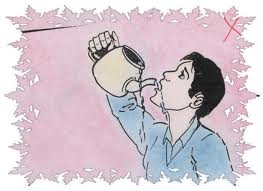 أشرب  ماء صافيا  و نظيفا  مصدره الحنفية . و العيون الطبيعية .استعمل إناء  نظيفا لشرب الماء .اغسل بالماء و الصابون قبل الأكل  و بعده استحم كل أسبوع  بالماء  النقي أسبح إلا في الشاطئ  و أحواض السباحة لا أفرط في الماء  و لا أهمله   لأنه ثمين لا أترك الحنفية مفتوحة .أسقي نبتاتي بالمرش .لا أرمي الأوساخ في مصادر المياه. أشارك أصدقائي  في حملات النظافة  و المحافظة على البيئة .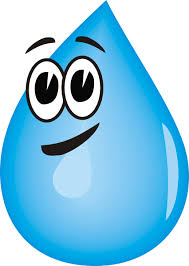  أُجِبُ  بِـــ :" نَعَمْ"  أو " لاَ "السُلَحْفَاةُ الصَّغِيرَةُ تَسْبَحُ فِي الغَدِيرِ الصًّافِي.  السُلَحْفَاةُ الصَّغِيرَةُ تَسْبَحُ فِي الغَدِيرِ المُلَوَّثِ. أَشْطُبُ الخَطَأَ.تَشْرَبُ السُلَحْفَاةُ الصَّغِيرَةُ مِنْ مَاءِ العَيْنِ .تَشْرَبُ السُلَحْفَاةُ الصَّغِيرَةُ مِنْ مَاءِ الوَادِي.أرْبِطُ بِمَا يُنَاسِبُ .أُلَوِّنُ بِنَفْسِ اللّوْنِ الكَلِمةَ  و مُرَادِفَتُهَا:أَشْطُبُ مَا لاَ أُوافِقُ عَلَيهِ .أَشْرَبُ مَاءً صَافِيَّا .مَاءُ العَيْنِ يُسَبِبُ المَرَضَ.أَلْعَبُ فِي الغَدِيرِ المُلَوَّثِ.أَكْتُبُ وِفْقَ مَقَاييسِ الحُرُوفِ : 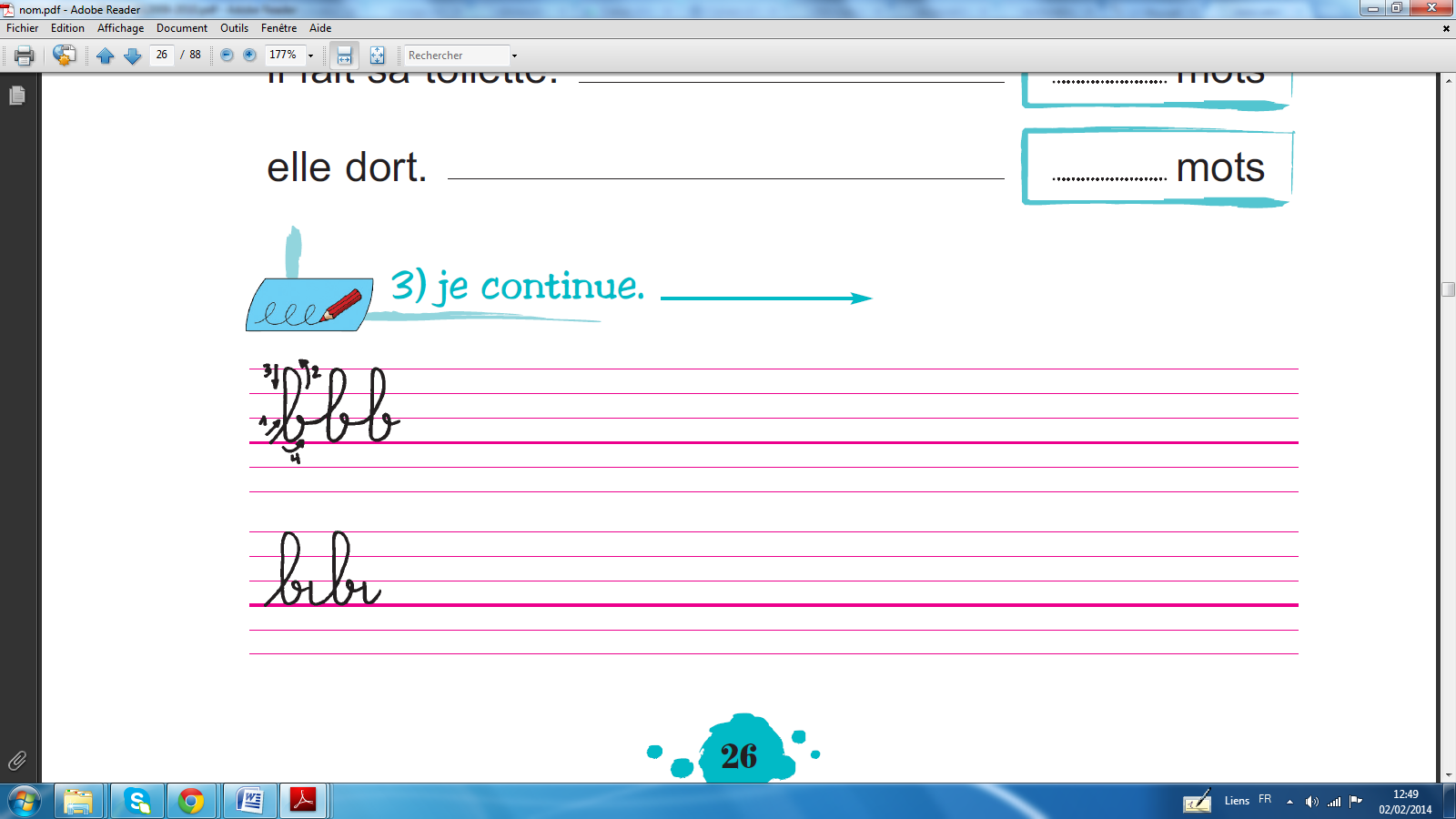 أُثِرِي الجُمْلَةَ بِمَا يَلِي :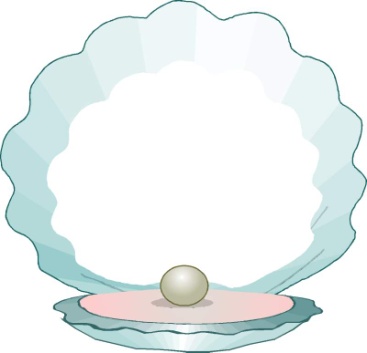 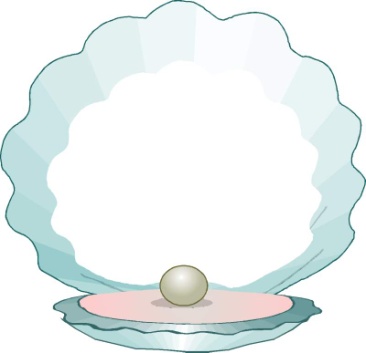 أُرَتِبُ القَوْلَ التَّالِي : 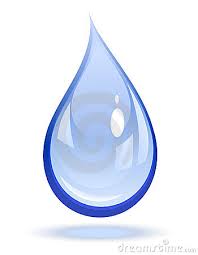 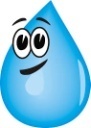 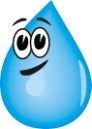 التعليمة : أصنف قطرات  المطر حسب الحجم  و أرمز لكل مجموعة بلافتة .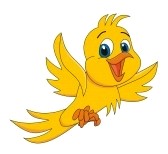 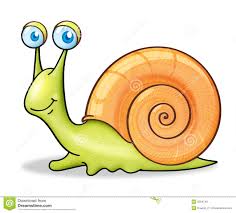 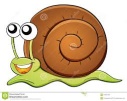 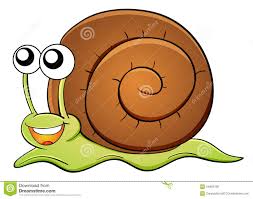 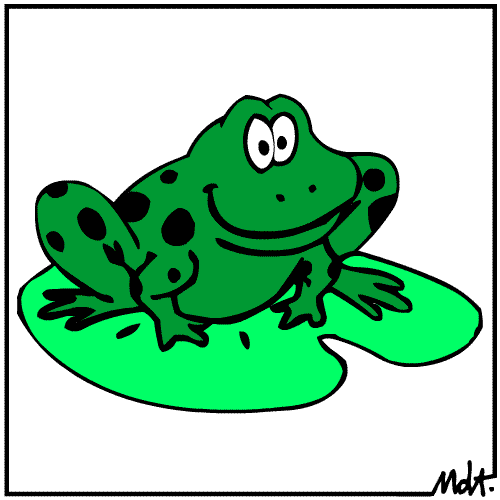 التعليمة : أجزء مجموعة الحيوانات الى مجموعات جزئية حسب نوعها.التعليمة : أضع علامة () تحت مجموعة الحيوانات التي تزحف.السند 03 : كما انتعشت الأزهار  و فاح أريجها بعد أن كادت تذبل  و تموت.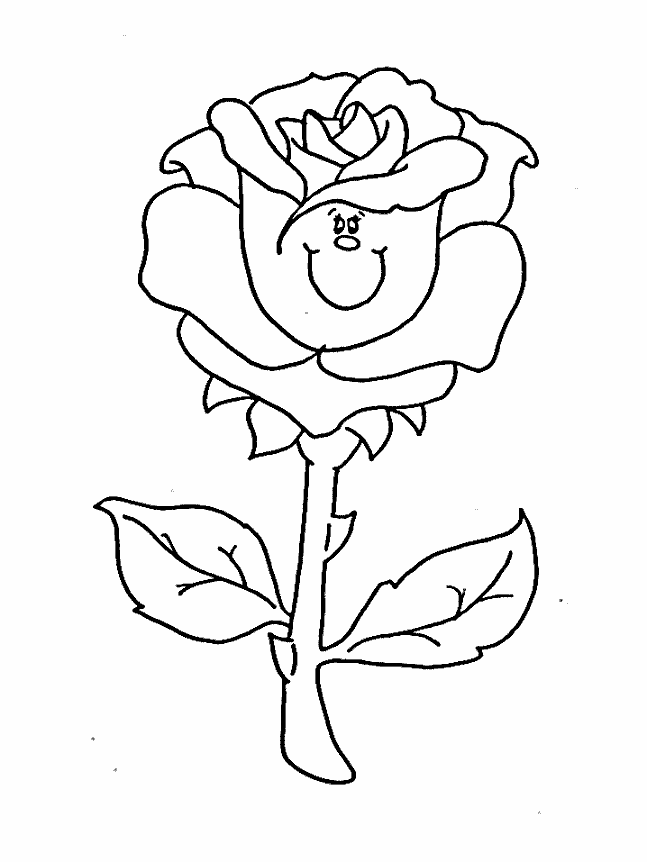 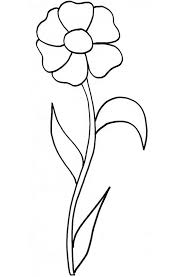 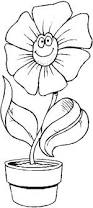 التعليمة : 01 أحيط يخط مغلق مجموعة الأزهار .التعلمية : 02  أحدد مجموعة جزئية ضمن مجموعة الأزهار .السند 04 : صحا الجو فخرج خليل  الى الحديقة  لجمع البرتقال . شجرة البرتقال على يساره و شجرة الليمون على يمينه .التعلمية : 01 ألون الشجرة التي جمع منها خليل البرتقال التعلمية : 02 أحيط بخط مغلق أبعد شجرة عن خليل . التعلمية : 03  أرسم سلحفاة أسفل شجرة الليمون . التعلمية : أصلح الخطأ السلة فوق الشجرة ..............................................التعلمية : 05  أرتب البرتقالات  من الأكبر الى الأصغر :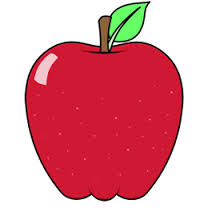 أرسم مشهدا تعبيريا  لفصل  الشتاءالمَاءُ الصَّافِي يُسَبِبُ المَرَضَالمَاءُ الصَّافِيلاَ يُسَبِبُ المَرَضَ